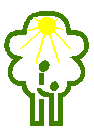 PROCEDURY BEZPIECZEŃSTWA W CZASIE EPIDEMII SARS – COV – 2IV. PROCEDURY W PRZYPADKU WYSTĄPIENIA NIEPOKOJĄCYCH OBJAWÓW CHOROBOWYCH.Uczniowie wchodzący do palcówki obowiązani są do każdorazowego poddania się badaniu temperatury ciała.W przypadku wystąpienia niepożądanych objawów, (temperatura powyżej 37 stopni, katar, kaszel, wysypka, bóle mięśni, bóle gardła, inne nietypowe), uczniowie będą odsyłani z zajęć przez nauczyciela, z którym mają pierwsze zajęcia.W placówce wyznacza się pomieszczenie służące do izolacji (sala 103 na
I piętrze).W przypadku stwierdzenia podejrzenia zarażenia się wirusem przez uczestnika zajęć oraz w przypadku pogorszenia jego stanu zdrowia podczas pobytu
w placówce, niezwłoczne jest umieszczenie ucznia w izolatce w celu odizolowania go od innych osób przebywających na terenie placówki. Następnie należy zawiadomić rodziców/opiekunów o zaistniałej sytuacji oraz skontaktować się telefonicznie z powiatową/wojewódzką stacją sanitarno - epidemiologiczną w celu uzyskania decyzji co do dalszego postępowania zgodnie z procedurą ogólną. Pracownicy powinni zostać poinstruowani, że w przypadku wystąpienia niepokojących objawów powinni pozostać w domu i skontaktować się telefonicznie z lekarzem bądź ze stacją sanitarno-epidemiologiczną, szpitalnym oddziałem zakaźnym.W przypadku wystąpienia u pracownika wykonującego swoje zadania na stanowisku pracy niepokojących objawów sugerujących zakażenie koronawirusem należy niezwłocznie odsunąć go od pracy i odesłać transportem indywidualnym do domu (transport własny lub sanitarny). Należy wstrzymać przyjmowanie dzieci oraz powiadomić właściwą miejscowo powiatową stację sanitarno-epidemiologiczną i stosować się ściśle do wydawanych instrukcji
i poleceń.  Pracownik powinien oczekiwać na transport w wyznaczonym pomieszczeniu (sala 103), w którym jest możliwe czasowe odizolowanie go od innych osób.Należy ustalić obszar, w którym poruszał się i przebywał dany pracownik czy uczeń, przeprowadzić rutynowe sprzątanie, zgodnie z procedurami oraz zdezynfekować powierzchnie dotykowe (klamki, poręcze, uchwyty).Należy stosować się do zaleceń państwowego powiatowego inspektora sanitarnego przy ustalaniu, czy należy wdrożyć dodatkowe procedury, biorąc pod uwagę zaistniały przypadek.